The Angela Lynsey Macdonald Trust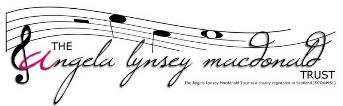 APPLICATION FORMPlease complete all relevant sections using block capitals. Thank YouOnce completed, please send this form to The Angela Lynsey Macdonald Trust, 11 Charles Jarvis Court, CUPAR, Fife. KY15 5EJ or e-mail to info@angelamacdonaldtrust.orgName of ApplicantDate of Birth(personal applicants only)AddressTelephone numberE-mailAre you applying for yourself? YES /NOIf NO, please give details of the person/ organisation for whom you are applying.Are you applying for yourself? YES /NOIf NO, please give details of the person/ organisation for whom you are applying.Are you applying for yourself? YES /NOIf NO, please give details of the person/ organisation for whom you are applying.Are you applying for yourself? YES /NOIf NO, please give details of the person/ organisation for whom you are applying.Name of ApplicantDate of Birth(individual applicants only)AddressTelephone numberE-mailPlease state reason for applicationApplicant NameReason for application [continued]Reason for application [continued]Please give details of someone who supports this application (eg:  Minister, Church Leader, Youth Leader)Please give details of someone who supports this application (eg:  Minister, Church Leader, Youth Leader)NameAddressRelationship to applicantTelephone numberE-mailPreferred contactFOR OFFICE USE ONLYFOR OFFICE USE ONLYFOR OFFICE USE ONLYDate application receivedDate application acknowledgedDate application discussedApplication approved ? (delete as appropriate)YesNoFunding awardedDate funding paid